Консультация для родителей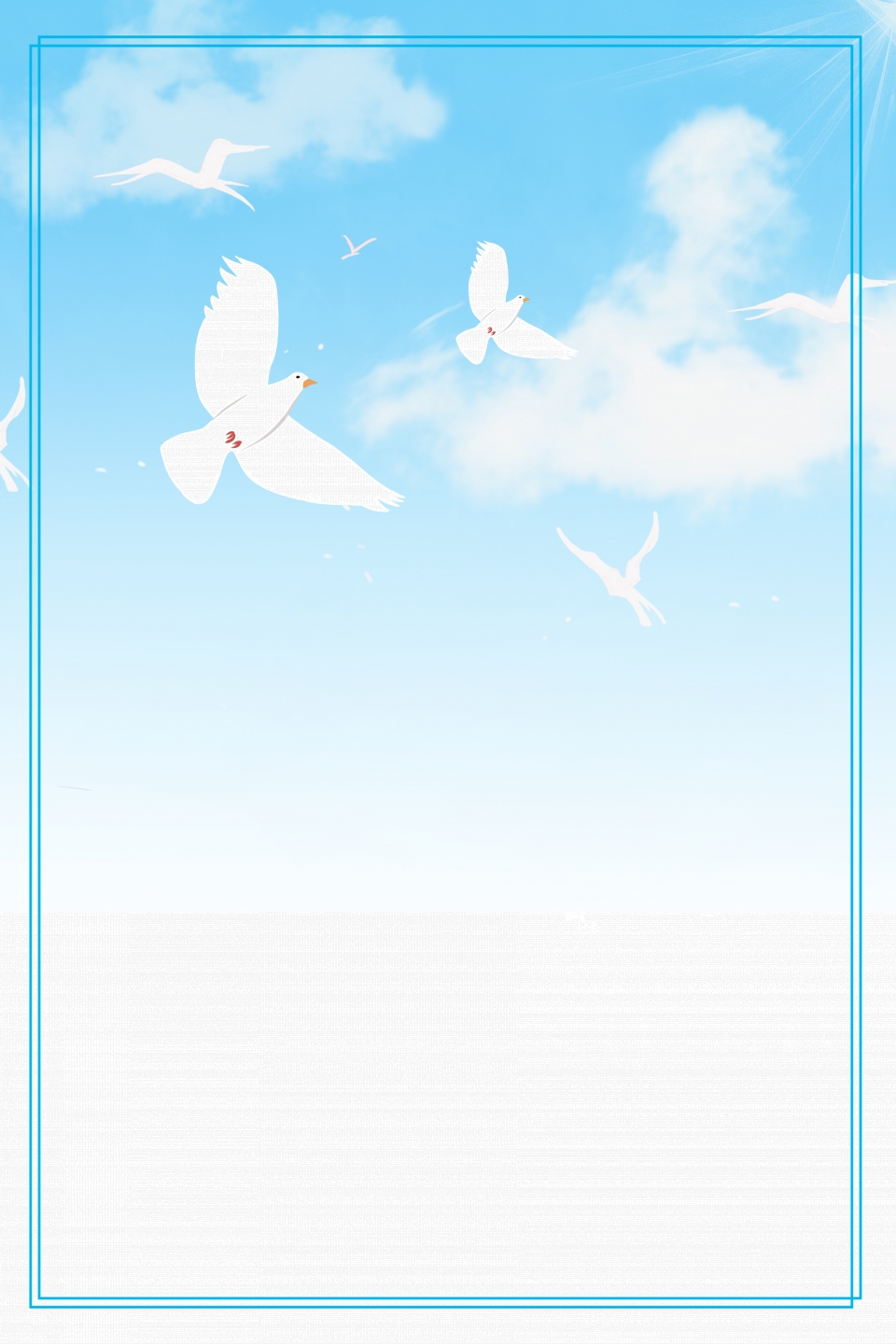 «5 способов провести весело время с ребенком»Каждая мама, так или иначе, задается вопросом: достаточно ли времени я провожу с ребенком? Не обделяю ли его вниманием? Не мало ли игрушек покупаю? Как бы сделать время, которое мы проводим вместе более «качественным» и «полезным»?Впереди два прекрасных осенних выходных дня! Как здорово, что это время можно провести с ребенком. Мы хотим предложить вам 5 доступных, увлекательных и запоминающихся совместных проектов.Вот это будет приключение! Такие выходные обязательно запомнятся и вам, и вашему малышу.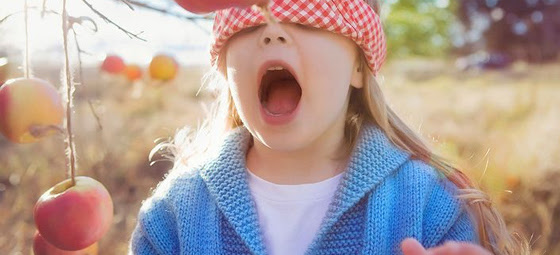 Путешествие во времени Помните фотографию, где вы 3-х лет отроду строите куличик из песка? А то видео с выпускного? Достаньте семейный фото или видео архив и покажите ребенку. Конечно, возникнут вопросы: «А какой я был, когда родился? А кто эта девочка? Моя тётя? Не может быть!». Проведите часик-другой за реконструкцией семейного дерева. Это не только укрепит вашу с ребенком связь, но и поможет выстроить схему уз между поколениями.Прорастите боб Бобы, фасольки и горошины прорастают очень быстро: росток появляется буквально за пару дней, а за ним и первые два листочка. Возьмите боб покрупнее, положите на смоченное водой бумажное полотенце, прикройте сверху еще одним и оставьте в теплом месте. Следите, чтобы боб оставался всегда влажным, но не заплесневел. Наблюдайте за процессом: вот фасолька увеличилась в размерах, вот набухла и прорвалась кожица… Процесс очень увлекательный, хоть и не самый быстрый.Монохромная еда Многих детей приводит в восторг необычная еда. Особенной пища может быть не только по своему составу, но, например, по оригинальной подаче. Усилит эффект и яркое оформление стола. Добавьте красок в еду, приготовив:«Желтый» завтрак: омлет, кукуруза, манго, сыр, перец, помидоры;«Зеленый» обед: суп из зеленого горошка, брокколи, шпинат, зеленые макароны с песто и петрушкой, огурчики;«Красный» ужин: смузи из клубники, арбуз, йогурт с вишней, клюква и брусника.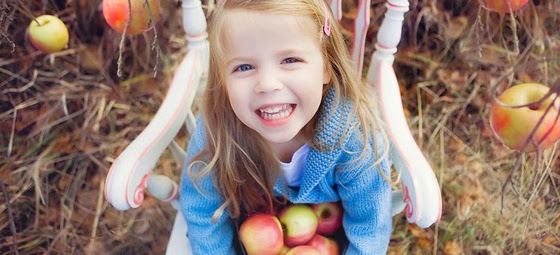 Супер-находки Отправляясь на прогулку захватите бумажный пакет для находок. Собирайте вместе с ребенком все, что понравится: камни, палочки, перья, шишки, листья. Дома рассортируйте сокровища и займитесь творчеством: сделайте аппликацию, раскрасьте камни, соорудите скульптуру, скрепляя конструкцию пластилином.Bon appétit! Позвольте ребенку стать су-шефом на кухне. Приготовьте что-нибудь вкусненькое: маффины, пиццу, сандвичи, желе, блины, гренки. Доверьте малышу самое интересное — перемешивать, всыпать, украшать. После готовки, обязательно вместе продегустируйте приготовленное великолепие!Во имя сна Согласитесь, бывают дни, когда вы просто валитесь с ног от усталости. Как было бы здорово, если бы кто-то расчесал вам волосы, уложил в кроватку, укрыл мягким одеялом, пожелал «спокойной ночи» и погасил свет. Это ваш шанс! Спросите у ребенка, не хочет ли он на вечер стать вашей «няней». Пускай проследит, почистили ли вы зубы на ночь, выберет вам пижаму, уложит, укроет и расскажет сказку на ночь. Конечно, в таком случае о самом малыше придется позаботиться вашему супругу, но…вы же сможете вернуть должок!Отправляемся в поход! Не далеко, лагерь разобьем прямо в комнате. Поставим палатку, вытащим спальники, расстелем коврики, зажжем свечи (пусть и электрические), заварим в термос вкусный-вкусный чай с шиповником. Чем не поход? Даже такая трансформация привычной гостиной в полянку для кемпинга станет удивительным приключением, которое запомнится надолго.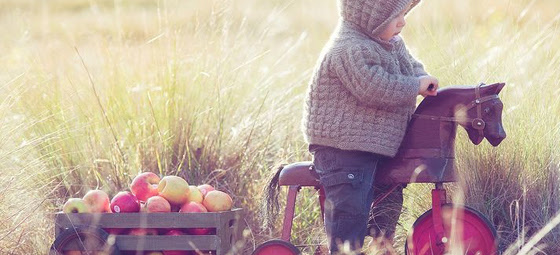 Выбор за ребенком Предоставьте право выбора ребенку: куда пойти гулять, чем перекусить, какой мультик посмотреть, в какую настольную игру поиграть. Умение делать выбор — отличное качество, которому полезно научиться в детстве. В будущем это обеспечит малышу преимущество среди сверстников.На поиски сокровищ! Охоту на сокровища можно устроить дома или на улице! Правда, придется немного подготовиться. Организуйте схему, по которой ребенок будет искать ценный приз, – напишите или нарисуйте подсказки, первую из них отдайте ребенку. На бумажке оставьте послание, например: «Следующую подсказку ты найдешь в синем ботинке». Вы тут же заметите, как зажгутся глаза у юного кладоискателя и с каким рвением будут найдены все синие ботинки в доме! От подсказки к подсказке ребенок доберется до главного приза.Купаемся в розовом Или в зеленом, а может в голубом. Пара капель пищевого красителя наполнит воду в ванной цветом. Добавьте морскую соль, и купание станет не только увлекательным, но еще и очень полезным. Такая ванна поддержит иммунитет и поможет организму бороться с вирусами, столь вездесущими осенью.Еще забава — смешайте на глазах у ребенка несколько капель красной и синей краски и получите…фиолетовый! Это для нас, взрослых, процесс смешивания красок кажется естественным и само собой разумеющимся, а в мире малыша вы надолго прослывете магом и волшебником.Даже выполнив лишь половину из перечисленных пунктов, вы отлично проведете выходные и получите удовольствие. Оставшиеся пункты пригодятся в следующий раз.И больше не корите себя за то, что мало времени проводите с ребенком. Главное не сколько, а как. Будьте уверены, вы — хорошие, любящие и внимательные родители, у которых растут лучшие дети!